-Subag Humas dan TU 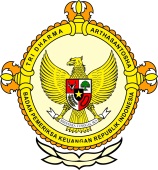       										     BPK Pwk. Prov. Sulawesi TengahTahun :									Bulan :                                                                        		                                                                               		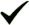 Tanggal : 											Entitas :Pedagang Pasar Protes Bangunan PTBSM KawuaBy: adminSULTENG POST- Belum usai Kontroversi dugaan mafia jual beli lapak untuk relokasi bagi pedagang pasar sentral Poso ke lokasi Pasar baru Tradisional Bersih Sintuwu Maroso (PTBSM), kembali muncul masalah baru terkait keberadaan pasar baru Tradisional Bersih Sintuwu Maroso (PTBSM) Poso.Masalah baru itu adalah lahirnya keluhan sejumlah pedagang pasar Sentral Lama yang tidak mau direlokasi karean mendapatkan kUalitas bangunan petak yang ada di lokasi baru Pasar Tradisional Bersih Sintuwu Maroso (PTBSM) yang ada di Kelurahan Kauwa, kecamatan Poso Kota Selatan, yang tidak sesuai harapan karena kondisinya yang tidak memadai.Selain kondisi bangunan yang berkualitas rendah, sarana dan prasarana saluran pembuangan air yang menghubungkan petak satu dengan petak yang lainnya tidak ada, ini berdampak pada tergenangnya air di lokasi toko, lapak, serta petak pedagang hingga setinggi 60 cm.Dari pantauan media di lokasi PTBSM, Kamis (17/3/2016), sejumlah pedagang kaki lima yang sudah mau pindah ke lokasi pasar masih terus melakukan pembenahan lapak miliknya sebelum mereka tempati.Ironisnya, perbaikan tersebut dengan menggunakan biaya sendiri. Ini sengaja dilakukan para pedagang mengingat kondisi bagunan petak miliknya banyak yang sudah retak, serta atap plafon yang sudah bocor meskipun belum ditempati.Seperti yang dikatakan Iwan (40), salah seorang pedagang yang juga pemilik lapak di PTBSM Poso, bangunan lapak miliknya yang berukuran 2×3 tersebut terpaksa harus dibenahi terlebih dahulu karena sudah banyak yang rusak sehingga tidak nyaman untuk dipakai berjualan.Menurutnya, selain persoalan kuwalitas bangunan, dia juga mengeluhkan tidaka adanya aliran listrik, serta untuk kebutuhan air pedagang serba kebingungan. Pasalnya, saluran air yang ada terkesan asal jadi. Bahkan diakuinya untuk pemasangan aliran listrik dirinya bersama ratusan pedagang lainnya diharuskan membayar biaya mutasi listrik dari PLN Poso.‘’Yang namanya relokasi, seharusnya kita tinggal masuk aja. Ternyata, selain harus merehab bangunan, listrik juga dibebankan lagi sama pemilik lapak atau kios,’’ keluh Iwan.Keluhan yang sama juga ikut disampaikan oleh Lina (30), pedagang yang tidak mau direlokasi karena lokasi yang didapat di PTBSM selain berukuran sempit, lapak miliknya selalu tergenang air kalau terjadi hujan. Dikatakanya, hampir 30 persen lokasi lapak yang ada dan baru dibangun sama sekali tidak memiliki saluran air yang memadai, sehingga saat terjadi hujan seluruh lapak akan terendam air.‘’Saya heran, kita semua disuruh pindah tapi mendapatkan tempat yang tergenang air. Apa mungkin ada pembeli yang mau datang belanja ke kios saya,” ungkap Lina dengan nada sedikit kesal.Sementara itu, Pihak Dinas Kumperindag Kabupaten Poso selaku leading sektor pembangunan PTBSM, saat di konfirmasi melalui sekertaris Dinas Andi Pontoh, menjelaskan, kualitas bangunan dan sarana parasarana lainnya adalah tanggung jawab para kontraktor pelaksana.Dia juga mengakui kalau pembangunan fisik yang ada di dalam PTBSM, seperti lapak dan petak permanen tidak maksimal dan kurangnya pengawasan di lapangan sehingga terkesan asal jadi.‘’Semua ini karena kurang pengawasan dari pelaksanan proyek saat dikerja,tentunya para buruh bangunan hanya kejar kuantitas, tapi bukan kualitas,’’ jelasnya.Diketahui sebelumnya, berdasarkan data yang ada pada Dinas Kumperindag Poso, jumlah anggaran pembangunan PTBSM mencapai sekitar Rp40 milyar dengan menggunakan anggaran APBN tahun 2014 silam.Dari jumlah Rp40 milyar tersebut, dibagi untuk pembangunan dua unit pasar tradisional, Rp.34 Milyar untuk PTBSM Kawua dan sisanya Rp6 milyar untuk pembangunan Pasar Tradisional Kasiguncu, Kelurahan Kasiguncu, Kecamatan Poso Pesisir.SYM2016123456789101112  12345678910111213141516171819202122232425262728293031MEDIASULTENG POSTProvinsiPaluDonggalaTolitoliBuolSigiMorowali UtaraParigi MoutongPosoMorowaliTojo Una-unaBanggaiBanggai KepulauanBanggai Laut